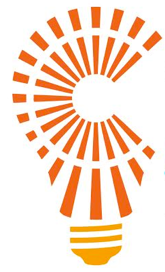 OHIO CAMPUS COMPACT ANNUAL MEETING 2020CALL FOR PROPOSALSOhio Campus Compact invites you to submit presentation proposals for the Annual Meeting hosted again this year by The Ohio State University at The Blackwell Inn & Pfahl Conference Center on Friday August 7, 2020.  The Annual Meeting offers presenters and participants the opportunity to:Network with others working to advance community and civic engagement;Receive resources on best practices in community partnerships, faculty development, and student learning related to community and civic engagement; andShare updates on critical state, regional, and national initiatives in higher education.THEME: 2020: Transforming Civic Engagement in a New Decade  We are seeking proposals that generally include:   Transforming the work we do with and for studentsResponding to changes in Federal work study and resource stabilityDesigns for equity/access programming for studentsIdentifying, engaging and supporting underserved students in civic engagementMobilizing students for collective actionCutting edge civic engagement program examplesInnovative institutional support mechanismsTransforming our local communitiesDeveloping effective and reciprocal partnershipsModels of partnership design and structuresTracking community partnerships Evaluating impact and telling the community engagement story Transforming our approach to civic engagementUtilizing faculty for institutionalization of civic and community engagementCutting edge programs and modelsResponding to the 2020 political climateCivic engagement in career preparationConsideration preference for presenters will be given for the following proposals:Presentation includes student and/or community voice, either in person or via remote/video participationA focus on access, equity and diverse perspectivesOpportunities for interactive engagement between the presenter and participantsSCHEDULEThursday, August 6, 2020Networking Event: TBAFriday, August 7, 20208:00-9:00am		Check-in & Continental breakfast9:00am – 4:30pm	Keynote address and concurrent sessions12:00 pm		Lunch providedSUBMISSION GUIDELINESComplete the Proposal Form (see below)Presentation times will be determined after the conference planning committee has reviewed all proposals.  Accepted presenters will be contacted to work out the details of session time and placement within the schedule.Format of presentations is determined by presenters, however please keep the following details in mind:Rooms are set up in a banquet-style arrangement (8 chairs per round table)Rooms include dry erase boards on the walls for brainstorming or small group work  Rooms have computer hookup available for video, audio, or images OCC members represent multiple institutional types (community colleges, public four year, private four year, faith-based, regional campuses, and research intensive) please consider collaborative proposals to highlight different institutional perspectives when appropriate.Proposals are due no later than 5pm Friday, March 27th to Brenna Limbrick at admin@ohiocampuscompact.org  Questions? Contact Brenna Limbrick at 740-587-8568OCC Annual Meeting 2020 Presentation Proposal FormPresentation TitleA/V Needs (select all that apply) Projector                  Audio Other (please elaborate):  Projector                  Audio Other (please elaborate): Other Space NeedsPresenter #1(This will be listed as the main contact)Name:Presenter #1(This will be listed as the main contact)Title:Presenter #1(This will be listed as the main contact)Institution:Presenter #1(This will be listed as the main contact)Email:Presenter #2(if applicable)Name:Presenter #2(if applicable)Title:Presenter #2(if applicable)Institution:Presenter #2(if applicable)Email:Presenter #3(if applicable)Name:Presenter #3(if applicable)Title:Presenter #3(if applicable)Institution:Presenter #3(if applicable)Email:Presenter #4(if applicable)Name:Presenter #4(if applicable)Title:Presenter #4(if applicable)Institution:Presenter #4(if applicable)Email:Presenter #5(if applicable)Name:Presenter #5(if applicable)Title:Presenter #5(if applicable)Institution:Presenter #5(if applicable)Email:Description of Presentation:  This will be used in the program, if selected.  Please be sure to include the following elements and limit your response to 300-400 words:Concise statement of the topic/issue/program/or project to be discussed;Summary of the major activities/findings/conclusions;Implications for community and civic engagement;Outcomes of presentationDoes the presentation address one of these areas: student presenter, equity/diversity, interaction with audience?  Yes    Addresses other area:      Does the presentation address one of these focus areas: (1) Transforming the work we do with and for students, (2) transforming our local communities or (3) transforming our approach to civic engagement?  Yes   Addresses other area:      Description of Presentation:  This will be used in the program, if selected.  Please be sure to include the following elements and limit your response to 300-400 words:Concise statement of the topic/issue/program/or project to be discussed;Summary of the major activities/findings/conclusions;Implications for community and civic engagement;Outcomes of presentationDoes the presentation address one of these areas: student presenter, equity/diversity, interaction with audience?  Yes    Addresses other area:      Does the presentation address one of these focus areas: (1) Transforming the work we do with and for students, (2) transforming our local communities or (3) transforming our approach to civic engagement?  Yes   Addresses other area:      Description of Presentation:  This will be used in the program, if selected.  Please be sure to include the following elements and limit your response to 300-400 words:Concise statement of the topic/issue/program/or project to be discussed;Summary of the major activities/findings/conclusions;Implications for community and civic engagement;Outcomes of presentationDoes the presentation address one of these areas: student presenter, equity/diversity, interaction with audience?  Yes    Addresses other area:      Does the presentation address one of these focus areas: (1) Transforming the work we do with and for students, (2) transforming our local communities or (3) transforming our approach to civic engagement?  Yes   Addresses other area:      Description:      Description:      Description:      Abstract of Presentation: This will be used in advertising the event, if selected.  50-word maximumAbstract of Presentation: This will be used in advertising the event, if selected.  50-word maximumAbstract of Presentation: This will be used in advertising the event, if selected.  50-word maximumAbstract:      Abstract:      Abstract:      